АДМИНИСТРАЦИЯ ГОРОДСКОГО ОКРУГА ГОРОД РЫБИНСК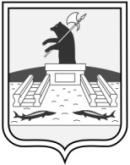 ЯРОСЛАВСКОЙ ОБЛАСТИДЕПАРТАМЕНТ АРХИТЕКТУРЫ И ГРАДОСТРОИТЕЛЬСТВАРегистрационный № Дата регистрации РЕШЕНИЕО СОГЛАСОВАНИИ АРХИТЕКТУРНО-ГРАДОСТРОИТЕЛЬНОГО ОБЛИКАОБЪЕКТА КАПИТАЛЬНОГО СТРОИТЕЛЬСТВАВид работ:Наименование объекта:Местонахождение объекта:адрес:кадастровый номерземельного участка/объектаФункциональное назначение объекта:Основные параметры объекта:общая площадь,	этажность:площадь здания (кв.м):Архитектурно-градостроительный облик объекта капитального строительства соответствует требованиям, утвержденным в градостроительном регламенте.И.о. директора Департаментаархитектуры и градостроительства                                                         П.Е. Харитонова